1.3	to review and revise Resolution 646 (Rev.WRC-12) for broadband public protection and disaster relief (PPDR), in accordance with Resolution 648 (WRC-12);IntroductionAPT Common Proposals for WRC-15 agenda item 1.3 are as follows:–	APT supports modification of Resolution 646 (Rev.WRC-12) under this agenda item as enclosed.–	as a consequence APT supports suppression of Resolution 648 (WRC-12)Proposals MOD	ASP/32A3/1RESOLUTION 646 (Rev.WRC-)Public protection and disaster reliefThe World Radiocommunication Conference (Geneva, ),consideringa)	that the term “public protection radiocommunication” refers to radiocommunications used by responsible agencies and organizations dealing with maintenance of law and order, protection of life and property and emergency situations;b)	that the term “disaster relief radiocommunication” refers to radiocommunications used by agencies and organizations dealing with a serious disruption of the functioning of society, posing a significant widespread threat to human life, health, property or the environment, whether caused by accident, natural phenomena or human activity, and whether developing suddenly or as a result of complex, long-term processes;c)	the growing telecommunication and radiocommunication needs of public protection agencies and organizations, including those dealing with emergency situations and disaster relief, that are vital to the maintenance of law and order, protection of life and property, disaster relief and emergency response;d)	that many administrations wish to promote interoperability and interworking between systems used for public protection and disaster relief, both nationally and for cross-border operations in emergency situations and for disaster relief;)	that current applications are mostly narrow-band supporting voice and low data-rate applications;)	that new technologies for wideband and broadband  applications are being developed in various standards organizations; )	that continuing development of new technologies such as International Mobile Telecommunications (IMT) and Intelligent Transportation Systems (ITS) may be able to support or supplement advanced applications;)	that some commercial terrestrial and satellite systems are complementing the dedicated systems in support of , that the use of commercial solutions will be in response to technology development and market demands;)	that Resolution 36 (Rev. Guadalajara, 2010) of the Plenipotentiary Conference urges Member States Parties to the Tampere Convention to take all practical steps for the application of the Tampere Convention and to work closely with the operational coordinator as provided for therein;)	that Recommendation ITU-R M.1637 offers guidance to facilitate the global circulation of radiocommunication equipment in emergency and disaster relief situations;)	that some administrations may have different operational needs and spectrum requirements for  applications depending on the circumstances;)	that the Tampere Convention on the Provision of Telecommunications Resources for Disaster Mitigation and Relief Operations (Tampere, 1998), an international treaty deposited with the United Nations Secretary-General and related United Nations General Assembly Resolutions and Reports are also relevant in this regardrecognizinga)	the benefits of spectrum harmonization such as:–	increased potential for interoperability;–	increased volume of equipment resulting in economies of scale and expanded equipment availability;–	improved spectrum management and planning; and–	enhanced cross-border coordination and circulation of equipment;b)	that the organizational distinction between public protection activities and disaster relief activities are matters for administrations to determine at the national level;c)	that national spectrum planning for  needs to have regard to cooperation and bilateral consultation with other concerned administrations, which should be facilitated by greater levels of spectrum harmonization;d)	the benefits of cooperation between countries for the provision of effective and appropriate humanitarian assistance in case of disasters, particularly in view of the special operational requirements of such activities involving multinational response;e)	the needs of countries, particularly the developing countries2, for cost communication equipment;f)	that the trend is to increase the use of technologies based on Internet Protocols;g)	that currently some bands or parts thereof have been designated for existing  operations, as documented in ;)	that in times of disasters, if most terrestrial-based networks are destroyed or impaired, amateur, satellite and other non-ground-based networks may be available to provide communication services to assist in  efforts;)	that the amount of spectrum needed for public protection on a daily basis  differ significantly between countries, that certain amounts of spectrum are already in use in various countries, and that in response to a disaster, access to additional spectrum on a temporary basis may be required;k)	that in order to achieve spectrum harmonization, a based on regional frequency range4 may enable administrations to benefit from harmonization while continuing to meet national planning requirements;l)	that not all frequencies within an identified common frequency range will be available within each country;m)	that the identification of a common frequency range within which equipment could operate may ease the interoperability and/or inter-working, with mutual cooperation and consultation, especially in national, regional and cross-border emergency situations and disaster relief activities;n)	that when a disaster occurs, the  agencies are usually the first on the scene using their day-to-day communication systems, but that in most cases other agencies and organizations may also be involved in disaster relief operationsnotinga)	that many administrations frequency below 1 GHz for narrow-band ;b)	that applications requiring large coverage areas and providing good signal availability would generally be accommodated in lower frequency bands and that applications requiring wider bandwidths would generally be accommodated in progressively higher bands;c)	that  agencies and organizations have an initial set of requirements, including but not limited to interoperability, secure and reliable communications, sufficient capacity to respond to emergencies, priority access in the use of non-dedicated systems, fast response times, ability to handle multiple group calls and the ability to cover large areas as described in Report ITU-R M.;d)	that, while harmonization may be one method of realizing the desired benefits, in some countries, the use of multiple frequency bands can contribute to meeting the communication needs in disaster situations;e)	that many administrations have made significant investments in  systems;f)	that flexibility be afforded to disaster relief agencies and organizations to use current and future radiocommunications, so as to facilitate their humanitarian operationsemphasizinga)	that the frequency  this Resolution are allocated to a variety of services in accordance with the relevant provisions of the Radio Regulations and are currently used intensively by services;)	that flexibility must be afforded to administrations:–	to determine how much spectrum to make available for  from the  this Resolution in order to meet their particular national requirements;–	to have the ability for bands identified in this Resolution to be used by all services having allocations within those bands according to the provisions of the Radio Regulations, taking into account the existing applications and their evolution;–	to determine the need and timing of availability as well as the conditions of usage of the bands identified in this Resolution for  in order to meet specific national situationsresolves1	to strongly recommend administrations to use regionally harmonized bands for  to the maximum extent possible, taking into account the national and regional requirements and also having regard to any needed consultation and cooperation with other concerned countries;2	to encourage administrations–	in Region 1: 380-470 MHz;–	in Region 25: -869 MHz, 4 940-4 990 MHz;–	in Region 36: 406.1-430 MHz, 440-470 MHz, 4 940-4 990 MHz;	that the of the above frequency ranges for does not preclude the use of these by any application within the services to which these frequencies are allocated and does not preclude the use of nor establish priority over any other frequencies for in accordance with the Radio Regulations;	to encourage administrations, in emergency and disaster relief situations, to satisfy temporary needs for frequencies in addition to what may be normally provided for in agreements with the concerned administrations;	that administrations encourage  agencies and organizations to utilize both existing and new technologies and solutions, to the extent practicable, to satisfy interoperability requirements and to further the goals of ;	that administrations may encourage agencies and organizations to use  solutions taking into account considering h) and i) for providing complementary support to ;	to encourage administrations to facilitate cross-border circulation of radiocommunication equipment intended for use in emergency and disaster relief situations through mutual cooperation and consultation without hindering national legislation;	that administrations encourage  agencies and organizations to utilize relevant ITU-R Recommendations in planning spectrum use and implementing technology and systems supporting ;	to encourage administrations to continue to work closely with their  community to further refine the operational requirements for activitiesinvites ITU-R1	to continue its technical studies and to make recommendations concerning technical and operational implementation, as necessary, for advanced solutions to meet the needs of  radiocommunication applications, taking into account the capabilities, evolution and any resulting transition requirements of the existing systems, particularly those of many developing countries, for national and international operations;2	to .Reasons:	The benefits of regionally or internationally harmonized frequency bands have been documented in Resolution 646 and in many studies and reports. These benefits include, among others, achieving economies of scale and expanded equipment availability, possibly increasing competition and improved spectrum management and planning. Since the initial adoption of Resolution 646 in 2003, major technological developments have taken place in mobile broadband technologies. In recent years, the focus on PPDR radiocommunications has shifted significantly towards broadband applications which led to the establishment of WRC-15 agenda item 1.3, in accordance with Resolution 648 (WRC-12). Resolution 648 (WRC-12) notes “the changes that have occurred in the requirements for PPDR applications and the emerging demand for broadband PPDR applications, including high-speed data, video and multimedia” in describing this recent shift in focus towards broadband applications for PPDR.Accordingly it is proposed that Resolution 646 be modified as proposed above. SUP	ASP/32A3/2RESOLUTION 648 (WRC-12)Studies to support broadband public protection and disaster reliefReasons:	The studies requested by Resolution 648 have been completed with the development of Reports ITU-R M.[PPDR] and ITU-R M.2291. The modifications to Resolution 646 are proposed in a separate common APT proposal. Therefore this Resolution can be suppressed at WRC-15.______________World Radiocommunication Conference (WRC-15)
Geneva, 2–27 November 2015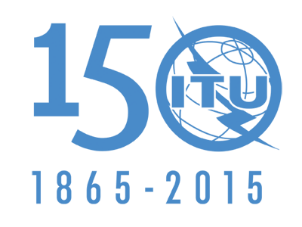 INTERNATIONAL TELECOMMUNICATION UNIONPLENARY MEETINGAddendum 3 to
Document 32-E29 September 2015Original: EnglishAsia-Pacific Telecommunity Common ProposalsAsia-Pacific Telecommunity Common ProposalsProposals for the work of the conferenceProposals for the work of the conferenceAgenda item 1.3Agenda item 1.3